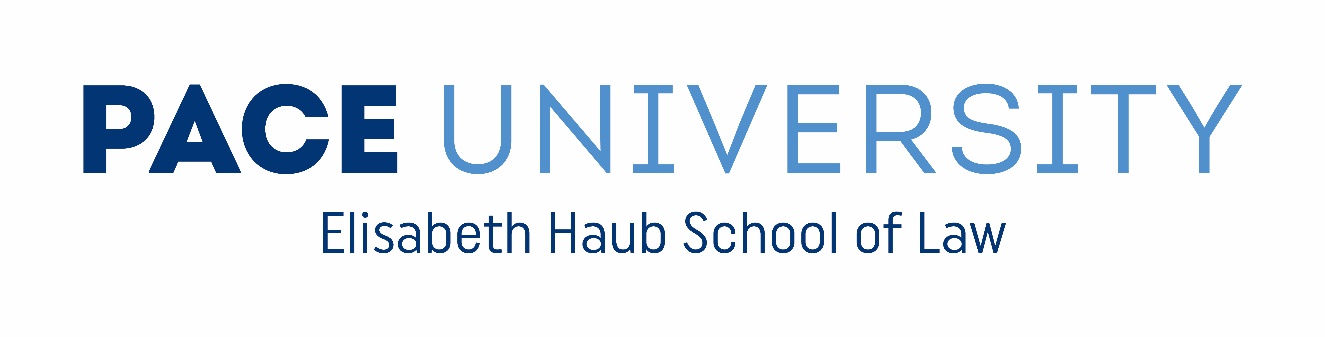 ABROAD APPLICATIONNAME:ID:NAME OF UNIVERSITY TO VISIT:TERM:EDUCATIONAL OBJECTIVES:In order to compete in an increasingly globalized world, students need opportunities to learn the laws of jurisdictions other than the United States, the objective I seek to achieve during my time abroad is (interest in the program and explain how the proposed study abroad experience will complement your academic and professional objectives):COURSES AND CREDITS:A maximum of 29 credits, with a grade of “D” or better, will be transferred to Pace. Please remember to have an official transcript sent to the Registrar’s Office once the credits have been completed. A link to each course needs to be provided. The course description needs to have at least: course overall description and objective, course materials, and method of evaluation.Please include the description for each course listed as an Annex.I understand it is my responsibility to have an official transcript sent to PACE from the visited schoolI understand that it is my responsibility to obtain approval by the Dean of Academics affairs if any of the above-mentioned courses is not offered by the host university and I have to change my selection.I have reviewed the official syllabus of all the above-mentioned courses and understand the content and how it relates to my degree.I have been informed about the study-abroad policies and procedures.Student’s signatureDateCOURSELINK TO COURSE DESCRIPTIONCREDITS HOST UNIVERSITYCREDITS PACETERMTotal of credits